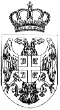    Република Србија Аутономна Покрајина Војводина                Општина АпатинОпштинска управа општине Апатин 	Број: 404-242/2019-IV             Дана:  25.03.2019. године                       А П А Т И НИЗВЕШТАЈ О СПРОВЕДЕНОМ ПОСТУПКУ НАБАВКЕ НАРУЏБЕНИЦОМНабавка  услуге: бр.  404-242/2019-IV–РЕВИЗИЈА ФИНАНСИЈСКИХ ИЗВЕШТАЈАПоступак набавке наруџбеницом је у складу са чл.39.став 6.Закона о јавним набавкама.Општинска управа Општине Апатин  је донела Одлуку  о набавци наруџбеницом  бр. 404-242/2019-IV - РЕВИЗИЈА ФИНАНСИЈСКИХ ИЗВЕШТАЈА Процењена вредност:  300.000,00 динара без ПДВ-аКритеријум за избор најповољније понуде је : најнижа понуђена цена Потенцијални понуђачи су, путем  маил-а позвани да поднесу понуду и то :„ФИНРЕВИЗИЈА“ ДОО , Добрачина 30 , Београд„MILINKOVIĆ AUDIT“ DOO, Слободана Перовића  5/25 , Београд„MOORE STEPHENS REVIZIJA I RAČUNOVODSTVO“ DOO, Студентски трг 4/V Београд"HLB DST-Revizija" d.o.o. Bulevar maršala Tolbuhina 38/I, Novi Beograd„LEGE ARTIS AUDIT“ d.o.o. Ulica Uzdinska br. 39,  11000 Beograd,а позив за подношење понуда је објављен и на сајту Општине Апатин: www.soapatin.org Дана 15.03.2019. године наведени понуђачи обавештени су путем маил-а  о позиву за подношење понуде у коме је рок за достављање понуда  до 25.03.2019. године до 12:00 часова.У остављеном року за подношење понуде достављене су 3 (три )  понуде и то:1.Понуда понуђача  „MILINKOVIĆ AUDIT“ DOO, Слободана Перовића  5/25 , Београд, дана 22.03.2019. године, са понуђеном ценом  240.000,00 динара без ПДВ-а 2. "HLB DST-Revizija" d.o.o. Bulevar maršala Tolbuhina 38/I, Novi Beograd, дана 22.03.2019. године, са понуђеном ценом  210.000,00 динара без ПДВ-а 3. Понуда понуђача  „LEGE ARTIS AUDIT“ d.o.o. Ulica Uzdinska br. 39,  11000 Beograd, дана 22.03.2019. године, са понуђеном ценом  165.000,00  динара без ПДВ-а Неблаговремених понуда није било.Након детаљног прегледа  поднетих благовремених понуда утврђено је да:Понуда понуђача „LEGE ARTIS AUDIT“ d.o.o. Ulica Uzdinska br. 39,  11000 Beograd,од   дана 25.03.2019. године,са понуђеном ценом у износу од 165.000,00  динара без ПДВ-а најповољнија.              ОБРАДИЛИ:Биљана Десница_________________Нађа Вујовић _________________		Бранислава Бешир________________